Projektas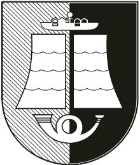 2019 m. rugsėjo    d.  Nr.ŠilutėVadovaudamasi Lietuvos Respublikos vietos savivaldos įstatymo 16 straipsnio 2 dalies 26 punktu, 18 straipsnio 1 dalimi,  Šilutės rajono savivaldybės taryba  n u s p r e n d ž i a: 1. Įpareigoti Šilutės rajono savivaldybės administraciją perimti iš Šilutės r. Vainuto gimnazijos Šilutės r. sav., Vainuto sen., Bikavėnų k., Jūros g. 9, esantį Savivaldybei nuosavybės teise priklausantį bendro naudojimo 3769/4048 (0,3769 ha) žemės sklypą, kurio kadastrinis numeris 8804/0004:137, unikalus numeris 4400-1131-3436, naudojimo būdas – visuomeninės paskirties teritorijos, naudojimo pobūdis – mokslo, kultūros, sporto ir gydymo paskirties pastatų bei statinių statybos.2. Pripažinti netekusiu galios Savivaldybės tarybos 2013-09-26 sprendimo Nr. T1- 875 „Dėl Savivaldybei nuosavybės teise priklausančių žemės sklypų bei jų dalių perdavimo“ 1.7.2 papunktį. 3. Įgalioti Savivaldybės administracijos direktorių, o tarnybinių komandiruočių, atostogų, ligos ar kitais atvejais, kai jis negali eiti pareigų, Savivaldybės administracijos direktoriaus pavaduotoją pasirašyti Savivaldybės vardu žemės sklypo perdavimo ir priėmimo aktą.	Šis sprendimas gali būti skundžiamas Lietuvos Respublikos administracinių bylų teisenos įstatymo nustatyta tvarka Lietuvos administracinių ginčų komisijos Klaipėdos apygardos skyriui (H. Manto g. 37, Klaipėda) arba Regionų apygardos administracinio teismo Klaipėdos rūmams (Galinio Pylimo g. 9, Klaipėda) per vieną mėnesį nuo šio teisės akto paskelbimo arba įteikimo suinteresuotam asmeniui dienos.Savivaldybės merasŠILUTĖS RAJONO SAVIVALDYBĖSŪKIO SKYRIAUS TURTO POSKYRISAIŠKINAMASIS RAŠTASDĖL TARYBOS SPRENDIMO PROJEKTO„DĖL ŠILUTĖS RAJONO SAVIVALDYBĖS TARYBOS 2013-09-26 SPRENDIMO NR. T1-875 „DĖL SAVIVALDYBEI NUOSAVYBĖS TEISE PRIKLAUSANČIŲ ŽEMĖS SKLYPŲ BEI JŲ DALIŲ PERDAVIMO“ PAKEITIMO“2019 m. rugpjūčio 29 d.ŠilutėŪkio skyriaus Turto poskyrio vyriausioji specialistė             				Daiva ThumatŠILUTĖS RAJONO SAVIVALDYBĖS TARYBASPRENDIMASDĖL ŠILUTĖS RAJONO SAVIVALDYBĖS TARYBOS 2013-09-26 SPRENDIMO NR. T1-875 „DĖL SAVIVALDYBEI NUOSAVYBĖS TEISE PRIKLAUSANČIŲ ŽEMĖS SKLYPŲ BEI JŲ DALIŲ PERDAVIMO“ PAKEITIMOVirgilijus Pozingis2019-09-Dalia Rudienė2019-09-Živilė Targonskienė2019-09-09Stanislova Dilertienė2019-08-29Zita Tautvydienė2019-09-02Vita Stulgienė2019-09-03Rengė Daiva Thumat, (8 441)  79 210, el. p. daiva.thumat@silute.lt2019-08-29Rengė Daiva Thumat, (8 441)  79 210, el. p. daiva.thumat@silute.lt2019-08-29Rengė Daiva Thumat, (8 441)  79 210, el. p. daiva.thumat@silute.lt2019-08-29Rengė Daiva Thumat, (8 441)  79 210, el. p. daiva.thumat@silute.lt2019-08-29Rengė Daiva Thumat, (8 441)  79 210, el. p. daiva.thumat@silute.lt2019-08-291. Parengto projekto tikslai ir uždaviniai.Perimti iš Šilutės r. Vainuto gimnazijos Šilutės r. sav., Vainuto sen., Bikavėnų k., Jūros g. 9, esantį Savivaldybei nuosavybės teise priklausantį bendro naudojimo 3769/4048 (0,3769 ha) žemės sklypą, kurio kadastrinis numeris 8804/0004:137, unikalus numeris 4400-1131-3436, naudojimo būdas – visuomeninės paskirties teritorijos, naudojimo pobūdis – mokslo, kultūros, sporto ir gydymo paskirties pastatų bei statinių statybos.2. Kaip šiuo metu yra sureguliuoti projekte aptarti klausimai.Vadovaujantis Lietuvos Respublikos vietos savivaldos įstatymo 18 straipsnio 1 dalimi, Savivaldybės   tarybos  priimtus  teisės  aktus  gali sustabdyti, pakeisti ar panaikinti pati savivaldybės taryba.Šilutės r. Vainuto gimnazija, vadovaudamasi Šilutės rajono savivaldybės tarybos 2019 m. liepos 25 d. sprendimu Nr. T1-97 „Dėl Šilutės r. Vainuto gimnazijos vidaus struktūros pertvarkymo“ (neliko Bikavėnų skyriaus), pateikė Šilutės rajono savivaldybei 2019-08-27 prašymą Nr. S-(1.9)-138 perimti Šilutės r. sav., Vainuto sen., Bikavėnų k., Jūros g. 9, esantį Šilutės rajono savivaldybei nuosavybės teise priklausantį nekilnojamąjį turtą.3. Kokių pozityvių rezultatų laukiama.-----4. Galimos neigiamos priimto projekto pasekmės ir kokių priemonių reikėtų imtis, kad tokių pasekmių būtų išvengta.Nenumatoma5. Kokie šios srities aktai tebegalioja (pateikiamas šių aktų sąrašas) ir kokius galiojančius aktus reikės pakeisti ar panaikinti; jeigu reikia Kolegijos ar mero priimamų aktų, kas ir kada juos turėtų parengti, priėmus teikiamą projektą.Kolegijos ar mero priimamų aktų nereikia.6. Jeigu reikia atlikti sprendimo projekto antikorupcinį vertinimą, sprendžia projekto rengėjas, atsižvelgdamas į Teisės aktų projektų antikorupcinio vertinimo taisykles.Antikorupcinio vertinimo atlikti nereikia.7. Projekto rengimo metu gauti specialistų vertinimai ir išvados, ekonominiai apskaičiavimai (sąmatos) ir konkretūs finansavimo šaltiniai.Nėra8. Projekto autorius ar autorių grupė. Daiva Thumat, Ūkio skyriaus Turto poskyrio vyriausioji specialistė.9. Reikšminiai projekto žodžiai, kurių reikia šiam projektui įtraukti į kompiuterinę paieškos sistemą.Šilutės r. sav., Vainuto sen., Bikavėnų k., Jūros g. 9; kadastrinis numeris 8804/0004:137.10. Kiti, autorių nuomone, reikalingi pagrindimai ir paaiškinimai.Papildoma medžiaga 